Extra Info Easy-box Day TripperBatterijDe batterij is het hart van ons systeem en dus zeer belangrijk om hierover een goede keuze te maken. 
In de Day Tripper werken we enkel met de Beaut AGM-accu’s, deze zijn budgetvriendelijk, maar zijn toch van hoge kwaliteit, zo garanderen we het goed functioneren van de Day tripper.Standaard komt de Day tripper met een Beaut AGM-accu van 65 Ah, wij vinden dit een zeer goede accu en deze geeft voldoende capaciteit voor de meeste Day Trippers.Datasheet Beaut AGM 65 Ah Accu : http://www.beaut.nu/fileuploads/apx_agm65-12.pdfDatasheet Beaut AGM 100 Ah Accu: http://www.beaut.nu/fileuploads/wms_agm100-12.pdfDatasheet Beaut AGM 145 Ah Accu: http://www.beaut.nu/fileuploads/zks_agm145-12.pdfOplader / MultiplusDe Victron Blue Smart Charger is de oplader die ervoor zal zorgen dat ons systeem zal kunnen opgeladen worden aan de wallstroom. Deze dient enkel als lader voor vb. op de camping of bij stalling van je camper thuis. Indien je graag ook 230v wenst te gebruiken in je camper, dien je altijd voor de optie van de Victron Multiplus te kiezen.De Victron Multiplus is de oplader/omvormer van ons systeem en is echt een krachtpatser. Hij kan zowel de batterij opladen vanuit de wallstroom, als 230V voorzien vanuit de batterij. Ook combineert hij beide. Standaard komt de Day Tripper met de Victron Blue Smart Charger GX 12/15-1. 
Afhankelijk van de verbruikers die je wil gaan gebruiken, kan je hier kiezen voor een zwaarder of lichter model tussen de 500 VA en 800 VA. Datasheet Victron Blue Smart Charger GX 12/15-1 : https://www.victronenergy.nl/upload/documents/Datasheet-Blue-Smart-IP22-Charger-230-VAC-NL.pdfDatasheet Victron Multiplus 500 VA – 800 VA: https://www.victronenergy.nl/upload/documents/Datasheet-MultiPlus-500VA-2000VA-NL.pdfBatterij MonitoringEen systeem mag dan nog zo goed zijn, als je niet weet wat er gaande is in het systeem, dan ben je er maar weinig mee. Hier komt ons monitor systeem in de picture. 
Standaard wordt de Day Tripper geleverd met een Victron BMV-712. Zo heb je altijd een overzicht van wat er in je installatie allemaal aan het gebeuren is.Je kan ook kiezen voor een Victron Smart Shunt 500A. Hiermee kan je dezelfde data zien als op de BMV, alleen is er dan geen fysiek scherm aanwezig en zie je de gegevens enkel op je smartphone, dit kan natuurlijk lastig zijn wanneer je GSM net plat is na een lange dag buiten te zijn.Wanneer word gekozen voor de Multiplus, zal er ook steeds een Victron Digital Multicontrol worden bijgeplaatst voor een goede bediening van de Multiplus.Datasheet BMV-712: https://www.victronenergy.nl/upload/documents/Datasheet-BMV-712-Smart-NL.pdfDatasheet Multi Control: https://www.victronenergy.nl/upload/documents/Manual-Digital-Multi-Control-GX-Panel-EN-NL-FR-DE-ES.pdfDatasheet Smart Shunt 500A: https://www.victronenergy.nl/upload/documents/Datasheet-SmartShunt-NL.pdfZonnepaneelEen zonnepaneel blijft de beste manier om je batterij goed opgeladen te houden.  Standaard leveren we bij de Day Tripper met een draagbaar 100 Watt zonnepaneel. Dit kan ook een draagbaar 200 Watt, vast 100 Watt of 200 Watt worden. Zo heb je ruim voldoende opbrengst en zal de batterij altijd goed geladen blijven. Hier heb je ook weer de optie om een iets groter of kleiner zonnepaneel te kiezen. Wij volgen het volledige aanbod van Wattstunde en kunnen dus eventueel ook altijd een oplossing op maat aanbieden indien gewenst. Ook hebben we verschillende flexibele panelen. Hier kan je altijd naar vragen indien nodig.Datasheet Wattstunde solar koffer 100W - 200W: https://wattstunde-solarshop.com/mediafiles/PDF/Solarmodule/Wattstunde/SolarBuddy/Buddy_Datenblatt_de.pdfDatasheet Wattstunde paneel 100W – 200W: https://solarkontor.de/mediafiles/PDF/Solarmodule/Wattstunde/Blackline/Datenblatt%20Blackline%20v0123.pdfAlternator/Dynamo TypeHoe weet ik of mijn voertuig een slimme alternator of dynamo heeft?De meest eenvoudige manier is om te kijken welke Euronorm er op jouw kentekenbewijs staan. Heb je een Euro 5-of Euro 6-motor? Dan heb je hoogstwaarschijnlijk ook een intelligente dynamo. Let wel: Dit is een indicatie. Er zijn ook Euro5+ motoren zonder slimme dynamo. Heb je een Euro 4 of ouder? Dan heb je geen slimme dynamo.De meest betrouwbare manier is echter door het voltage tijdens het rijden te meten. Om dit te meten, plaats je een multimeter op de startaccu en bekijk je het voltage. Als het voltage tussen de 13,8 en 14,7 volt fluctueert, en tijdens het remmen naar 14,7 volt springt, dan heb je een intelligente dynamo.Bekijk de minpool van je startaccu. Zit hier een klein apparaatje op? Dan heb je een intelligente dynamo. Dit kleine apparaatje heet een shunt.Bij een slimme alternator/dynamo maken wij gebruik van een Victron Orion om zo onze accu op te laden tijdens het rijden. Wanneer er geen slimme alternator/dynamo aanwezig is, dan maken we gebruik van een Cyrix. Datasheet Orion: https://www.victronenergy.nl/upload/documents/Datasheet-Orion-Tr-Smart-DC-DC-chargers-isolated-250-400W-NL.pdfDatasheet Cyrix 120 A: https://www.victronenergy.nl/upload/documents/Datasheet-Cyrix-Li-ion-120-A-NL.pdfAfwerking Je hebt de keuze tussen 3 houtsoorten voor de afwerking van de box.  
Deze zorgen voor de look en feel van de installatie en de robuustheid.De eerste optie is de populier Multiplex, dit is een zeer licht materiaal en zorgt voor de nodige gewichtbesparing. Kan eenvoudig geschilderd of vernist worden.De tweede optie is de antislip betonplex, deze plaat is beschermd tegen stoten en kan best wel wat hebben. Het is zeker een stukje zwaarder, maar voor mensen die hun koffer gebruiken voor gereedschap, motoren of ander zwaar materiaal is dit de ideale keuze.De derde optie is deze met de betonplex met zeskant figuur, deze heeft dezelfde functie als de antislip betonplex maar heeft een iets glanzendere en mooiere afwerking.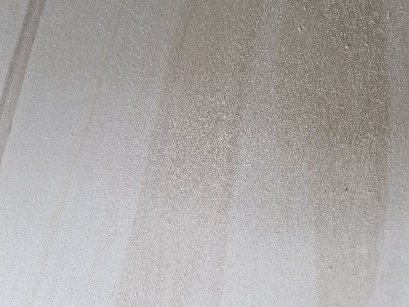 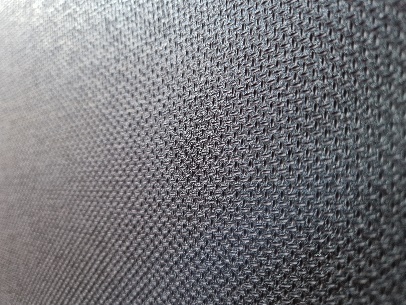 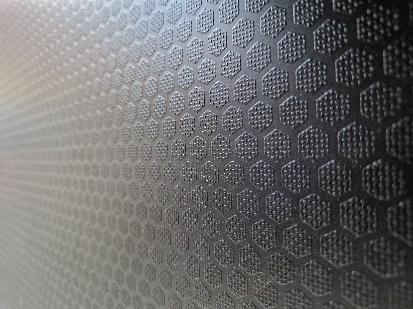 Defa aansluiting De DEFA mini plug is de manier om een mooie en subtiele buitenaansluiting te maken voor de wallstroom. Deze is eenvoudig te installeren. Datasheet DEFA mini plug: https://www.defa.com/product/connection-kit/Installatie door Wire-UpZie je het toch niet helemaal zitten om de Day Tripper zelf te installeren? Twijfel je of je zonnepanelen goed geïnstalleerd zijn? Dan kan je het ook altijd door ons laten doen. Op deze manier hoef je zelf helemaal niets meer te doen en kan je gerust op pad. 